Publicado en Madrid el 16/12/2021 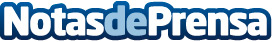 La firma de moda gallega elPulpo lanza una colección cápsula para promocionar en Camino de Santiago en 2022La colección podrá adquirirse a partir de marzo de 2022 y el objetivo es vincular el sector de la moda al Xacobeo. El 10% de los beneficios obtenidos de las ventas d irán destinados a la mejora de la señalética del Camino de Santiago por sus tramos clave. El vicepresidente de la Xunta de Galicia y Conselleiro de Presidencia, Justicia y Turismo, Alfonso Rueda, y el accionista y representante de la marca, el actor José A. Touriñán firmaron un convenio de colaboraciónDatos de contacto:María Canle669270330Nota de prensa publicada en: https://www.notasdeprensa.es/la-firma-de-moda-gallega-elpulpo-lanza-una Categorias: Nacional Moda Marketing Sociedad Galicia Turismo http://www.notasdeprensa.es